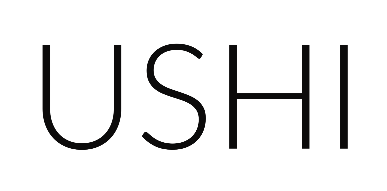 Formulář pro vrácení zboží   Oznamuji, že odstupuji od smlouvy o nákupu těchto šperků: ……………………………………………………………………………………….……………………………………………………………………………………………………………………………………………………………………………………..Důvod vrácení (nepovinné, ale pomůže nám to zlepšit naše produkty či služby): ………………………………………………………………………………………………………………………………………………………………………………………………………………………………………………..Číslo faktury …………………………………………………………………………………………………………………………………………………….Žádám o zaslání peněz na č.účtu ……………………………………………………………………………………………………………………..Jméno a příjmení ……………………………………………………………………………………………………………………………………………Adresa ……………………………………………………………………………………………………………………………………………………………..Email ……………………………………………………………………………………       Tel.: …………………………………………………………….V ……………………………………………………………  dne …………………………………….                                                                                                                 Podpis …………………………………………………………..